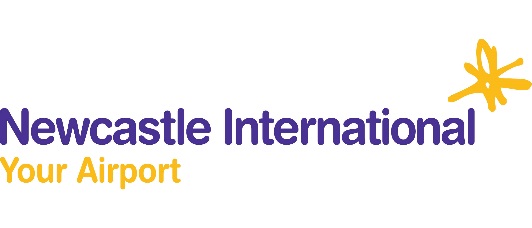 Newcastle International AirportWinter Opening Hours*Timetable may be subject to change depending on flight schedulesMondayTuesdayWednesdayThursdayFridaySaturdaySundayBar 115am – 7pm4.30am – 7.30pm4.30am – 7.30pm4.30am – 7pm4.30am – 7pm4.30am – 3.30pm4.30am - 9pmBeer HouseFirst - last flightFirst - last flightFirst - last flightFirst - last flightFirst - last flightFirst - last flightFirst - last flightBoots4am – 8.30pm4am – 8.30pm4am –8.30pm4am – 8.30pm4am – 8.30pm4am -6.30pm4am -8.30pmBurger King7am – 9pm7am – 7.30pm7am - 7pm7am – 6.30pm5am - 8pm7am – 4pm7am - 6pmCabin Bar5.30am - 7pm5.30am - 7pm5.30am - 7pm5.30am – 7pm5.30am – 7pm5.30am – 4.30pm5.30am – 4.30pmCafé Ritazza4am – 7.30pm3.30am - 7pm4am - 7pm4am - 7pm4am - 7pm3.30am - 4pm4am - 7pmFlying Hippo4.30am – 7.30pm4am – 7.30pm4.30am - 8pm4.30am – 7.30pm4am – 7.30pm3.30am - 3pm4.30am – 7pmNaked Deli5am – 7pm5am – 7pm5am – 7pm5am – 7pm5am –7pm5am – 7pm5am – 7pmPitta & Brew5.30am – 5.30pm5.30am – 5.30pm5.30am – 5.30pm5.30am – 5.30pm5.30am – 5.30pm5.30am – 2.30pm5.30am – 5.30pmUpper Crust5am - 6pm5am - 6pm5am - 6pm5am - 6pm5am - 6pm5am - 3pm5am – 5.30pmWHSmithsFirst - last flightFirst - last flightFirst - last flightFirst - last flightFirst - last flightFirst - last flightFirst - last flightWorld Duty FreeFirst - last flightFirst - last flightFirst - last flightFirst - last flightFirst - last flightFirst - last flightFirst - last flight